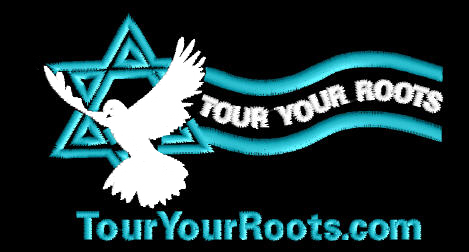 Holy Land Tour with Mindy & Ralph Seta - March 3-14, 2024GENERAL INFORMATION:TOUR PRICE (Land Only Package Deal: $3380) INCLUDES:Hotels:  4 Star Hotels accommodations based on double occupancy.  A single room supplementary fee of $1300 will be in addition for those who desire a single room. Meals:  Full Israel-style breakfast buffet and dinner daily. Lunch is not included in the package deal price (with exceptions detailed in the itinerary). Participants should budget a minimum of $13-18 per lunch meal daily. Soft drinks and alcohol are not provided but may be purchased with your meals and charged to your hotel room.Tips:  All gratuities and tips have been included in the price!  Extra “Love offerings” for the guide and/or driver are completely at the discretion of the tour participant.Touring:  All transportation is by deluxe air-conditioned motor coach.  All site entrance fees are included in the price. Sights added during the tour may require additional fees from the participants. Only 1 checked luggage per person (up to 23 kg or 50 lbs), is allowed while on the tour!TOUR PRICE DOES NOT INCLUDE: Flights from the USA to Israel and back!Passport Application Fees: A valid Passport is required to participate in this tour.  All fees associated with the acquiring of a passport are the sole responsibility of the tour participant.  A PASSPORT IS CONSIDERED NOT VALID IF IT EXPIRES WITHIN SIX MONTHS FROM THE TOUR DEPARTURE DATE!Trip Cancellation and Medical Insurances:  Insurance to cover trip cancellations or interruptions and health insurance are NOT included and must be purchased from local travel agents!Personal Expenses:  Personal expenses such as laundry services, phone calls, contributions for different ministries in Israel and postage are not included.			CANCELLATION POLICY: 90 days prior to departure: Full refund - Less $400 service fee.60 to 89 days prior to departure: Full refund - Less $750 service fee.30 to 59 days prior to departure: Full refund - Less $1000 service fee.29 days prior to departure: NO REFUND! Tour Your Roots, Yosef Rachamim (Rami) Danieli, staff, representative or other agents involved in organizing different aspects of this tour (such as “Yafa Operations”), are not liable or responsible for, and are hereby released from, for any and all deaths, injuries, accidents, illnesses, damages, medical bills, lost, stolen or damaged property, any unexpected changes that might occur due to Covid-19 crisis, or any other unexpected fees as they occur at any time during March 3-14, 2024, including but not limited to consequences resulting from acts of terrorism, armed conflicts, war, or police actions. Payment of a tour deposit constitutes an agreement between the parties and an acknowledgement that the participant has read and understands all policies, terms, and conditions regarding the tour and agrees to the policies, terms and conditions without amendment, deletion, or addition: